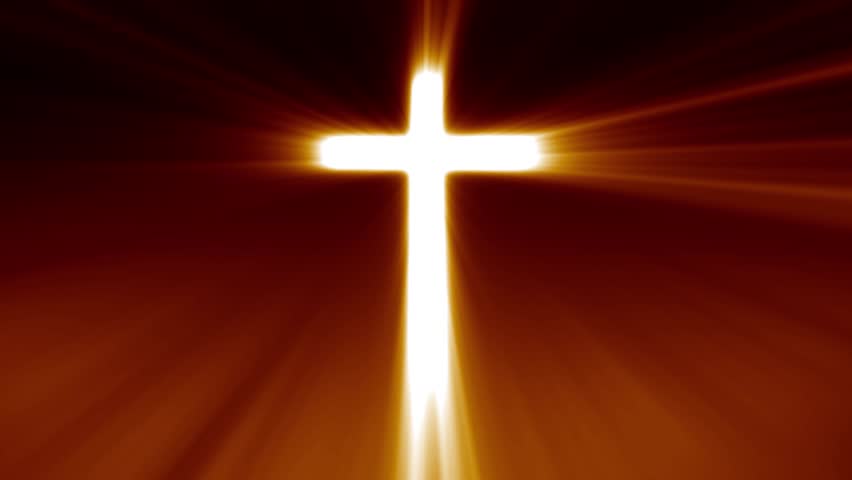 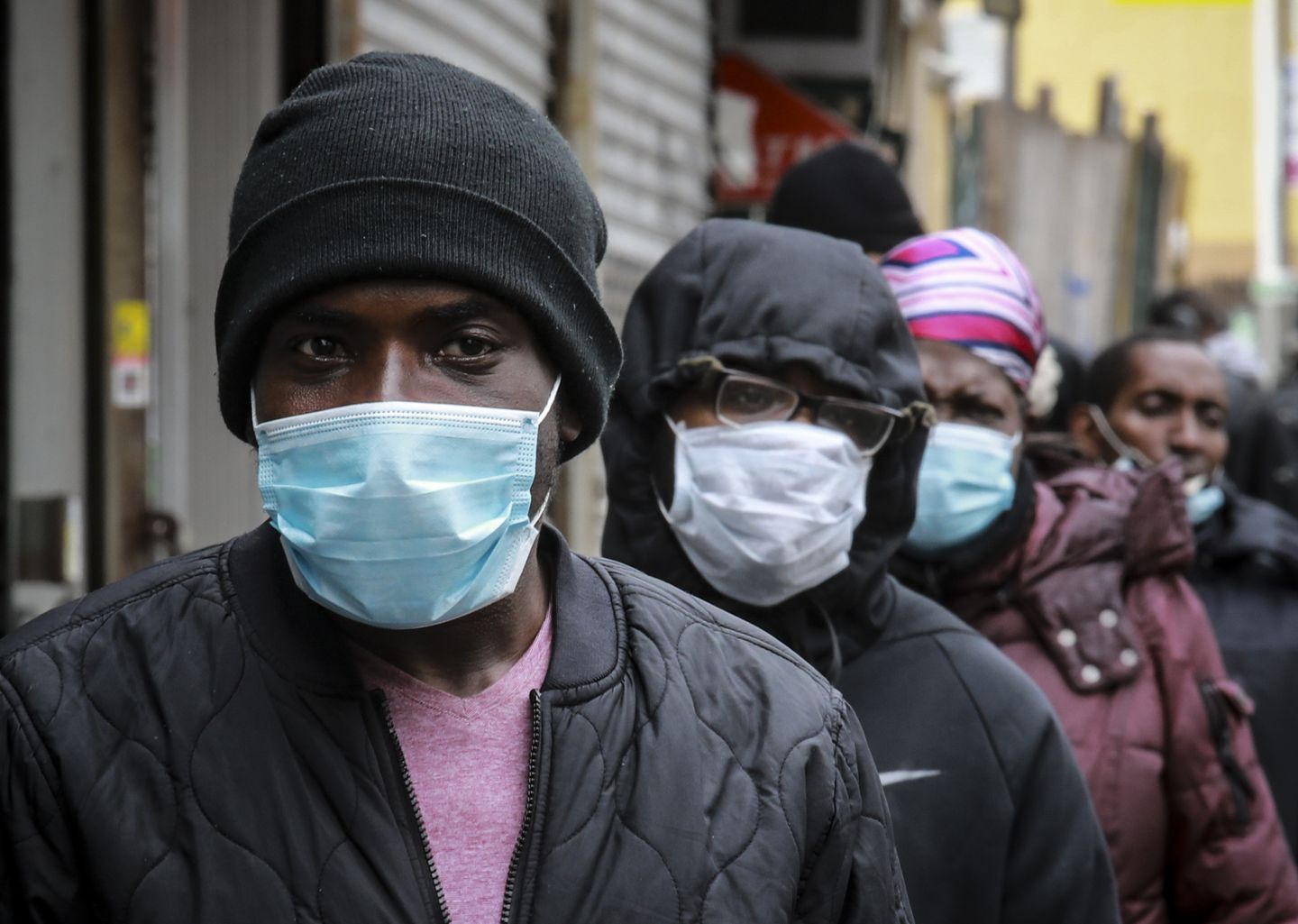 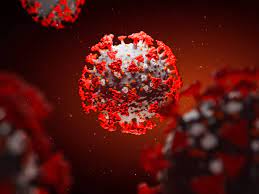 Today’s Focus: In order to please God, you must know the difference between faith and trust, and they both must be active in your relationship with HimWhat is difference between Faith and Trust? _____________ is demonstrated when your relationship with someone or something result in your complete belief in their capability and understanding of their probability to the degree that it leads to action. ______________ is using evidence or experience to evaluate the capability and probability of something or someone to determine and act on reasonable expectations.Capability and Probability Capability - the power or ability to do something. The extent of one’s ability. how much one can be there – availability - _______________how much power or influence one has – _______________how much knowledge and wisdom they have – ________________how consistent and reliability they are - _______________Probability - the extent to which one’s actions are predictable; the likelihood of something happening or being the case.how fair, selfless, and unbiased they can be - ____________how much they can see your greater good - ____________how much your responsibility is irrelevant - ______________Key Principles for Understanding Faith Faith is a tool that aligns the power of the Holy Spirit with our freewill surrender and connect be an act of “__________ _______________”. [1 Corinthians 2:4-5] Faith is the act of aligning with the ___________ of God’s wisdom outside of time and space. [1 Corinthians 2:6-7] Faith is incomprehensible outside of the work of the _________ [1 Corinthians 2:8-10]Faith cannot be measured by the principles of __________ and ________. [Luke 17:3-6] Faith has no significance without ___________. [James 2:26] 